                                                                              Salazie, le Mardi 16 Décembre 2014,                                                    Chers amis,Bonjour ! « Le vieux garçon » et « le Xinia » sont des plantes d’ornement.    Le vieux garçon.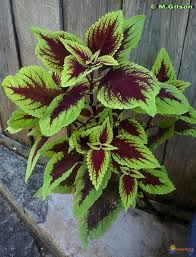 Pour le concours de la brouette fleurie, c’est Meï qui a gagné. Elle a remporté une tablette et l’école a reçu des livres. Le Samedi 13 Décembre, c’était la kermesse de l’école. On a dansé et chanté. Après le spectacle des enfants, nous avons fait le tour des stands proposés : maquillage, jeu de la ficelle, jeu de la moque, la pêche aux canards ….Hier, nous avons visité le jardin des « Mille et une saveurs » à Champ Borne. On a pu voir des fleurs et des fruits. Dans l’atelier « banane », nous avons découvert les différentes étapes de fabrication des bananes séchées.Merci pour le livre de recette que vous nous avez offert. Il est joli.Nous aussi, nous avons travaillé sur des recettes et nous vous offrirons notre livre.Joyeux Noël et Bonne Année 2015. Très bonnes vacances à vous. Nos vacances d’été austral débuteront le 20 décembre et prendront fin le 28 Janvier. Nous vous disons donc à la rentrée de Janvier.                                                   La classe de cycle 2 de Mare à citrons.